ÖDEME BELGESİ İADE TUTANAĞI FORMUDoküman NoFR-ÖDEME BELGESİ İADE TUTANAĞI FORMUİlk Yayın TarihiÖDEME BELGESİ İADE TUTANAĞI FORMURevizyon Tarihi-ÖDEME BELGESİ İADE TUTANAĞI FORMURevizyon No0ÖDEME BELGESİ İADE TUTANAĞI FORMUSayfa No1 / 1BİRİMİBİRİMİS.NoTahakkuk işlem numarasıİADE NEDENİGiderin TertibiAlacaklının 
Adı ve Soyadı Tahakkuk
 Tutarı 12Yukarıda alacakları ve alacakları tutarı gösterilen toplam …. adet tahakkuk evrakı ve ekleri teslim edilmiştir.                           Teslim Eden                                                                                                                                                                                                  Teslim Alan                              Ad Soyad	Ad Soyad	                              İmza 	 İmza                              Tarih	 TarihYukarıda alacakları ve alacakları tutarı gösterilen toplam …. adet tahakkuk evrakı ve ekleri teslim edilmiştir.                           Teslim Eden                                                                                                                                                                                                  Teslim Alan                              Ad Soyad	Ad Soyad	                              İmza 	 İmza                              Tarih	 TarihYukarıda alacakları ve alacakları tutarı gösterilen toplam …. adet tahakkuk evrakı ve ekleri teslim edilmiştir.                           Teslim Eden                                                                                                                                                                                                  Teslim Alan                              Ad Soyad	Ad Soyad	                              İmza 	 İmza                              Tarih	 TarihYukarıda alacakları ve alacakları tutarı gösterilen toplam …. adet tahakkuk evrakı ve ekleri teslim edilmiştir.                           Teslim Eden                                                                                                                                                                                                  Teslim Alan                              Ad Soyad	Ad Soyad	                              İmza 	 İmza                              Tarih	 TarihYukarıda alacakları ve alacakları tutarı gösterilen toplam …. adet tahakkuk evrakı ve ekleri teslim edilmiştir.                           Teslim Eden                                                                                                                                                                                                  Teslim Alan                              Ad Soyad	Ad Soyad	                              İmza 	 İmza                              Tarih	 TarihYukarıda alacakları ve alacakları tutarı gösterilen toplam …. adet tahakkuk evrakı ve ekleri teslim edilmiştir.                           Teslim Eden                                                                                                                                                                                                  Teslim Alan                              Ad Soyad	Ad Soyad	                              İmza 	 İmza                              Tarih	 Tarih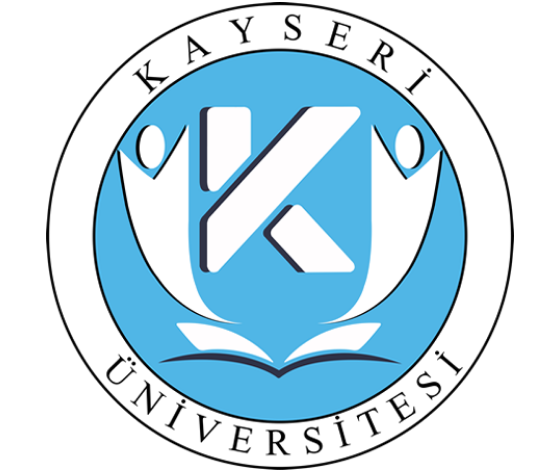 